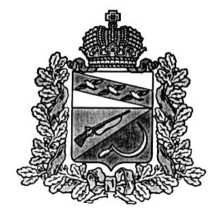 АДМИНИСТРАЦИЯКРУТОВСКОГО СЕЛЬСОВЕТАЩИГРОВСКОГО РАЙОНА КУРСКОЙ ОБЛАСТИР А С П О Р Я Ж Е Н И Еот «05» сентября 2022 г. № 20 -рО мерах по обеспечению безопасностинаселения на водных объектах Крутовского сельсоветаЩигровского района Курской области в осенне-зимний период 2022-2023 гг.В соответствии с распоряжением Администрации Курской области от 19.08.2022 года № 610-ра «О мерах по обеспечению безопасности населения на водных объектах Курской области в осенне-зимний период 2022-2023 гг.» и в целях обеспечения безопасности населения Крутовского сельсовета Щигровского района Курской области в осенне-зимний период 2022-2023 гг. и в связи с предстоящим началом ледостава и подледного лова:В пределах предоставленных полномочий обеспечить проведение широкой информационной компании среди различных категорий граждан населения, направленной на предотвращение гибели людей на водных объектах Крутовского сельсовета Щигровского района Курской области в осенне-зимний период 2022-2023 гг..Разработать и обеспечить выполнение мероприятий по безопасности людей на водных объектах Крутовского сельсовета Щигровского района в осенне-зимний период 20222023 гг., взять на контроль места выхода людей на лед (неорганизованные переправы и места подледного лова).Организовать проведение рейдов (патрулирований) в местах массового выхода людей на лед в осенне-зимний период 2022-2023 гг., в пределах предоставленных полномочий усилить контроль за обеспечением безопасности населения на водных объектах Крутовского сельсовета Щигровского района Курской области.Контроль за выполнением данного распоряжения оставляю за собой.Распоряжение вступает в силу со дня его подписания.Глава Крутовского сельсовета Щигровского районаКурской области                                                          Н.Ю. Каменева